Unit 7 Lesson 5: Some Triangles, All TrianglesWU Which One Doesn’t Belong: Shapes (Warm up)Student Task StatementWhich one doesn’t belong?A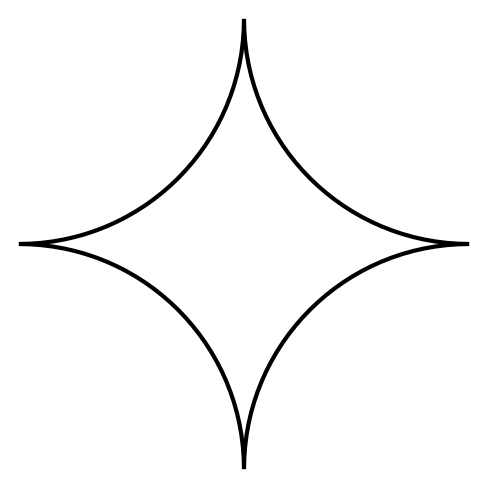 B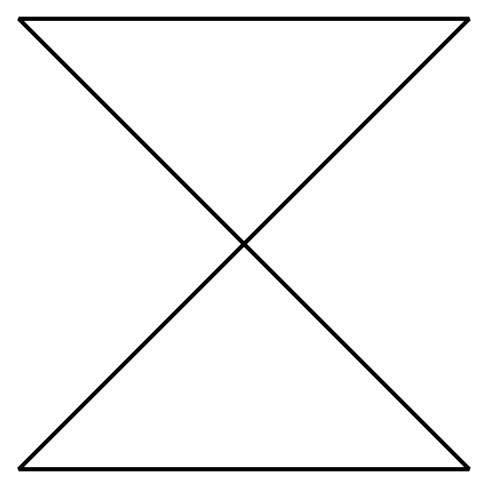 C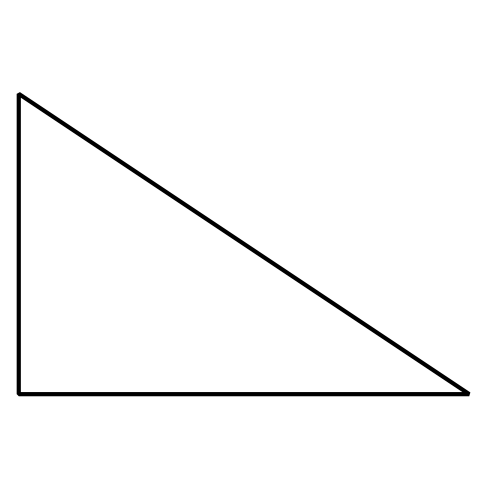 D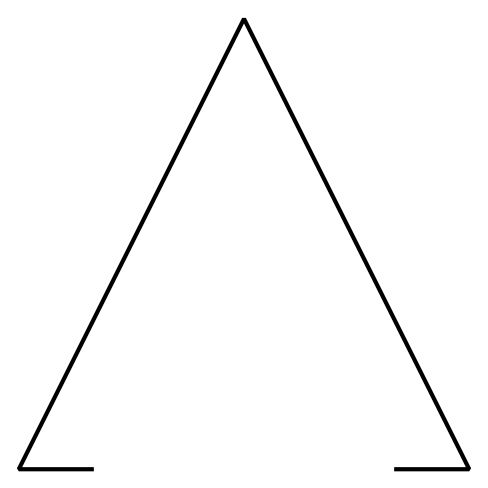 1 Triangles and “Not Triangles”Student Task StatementThese are triangles.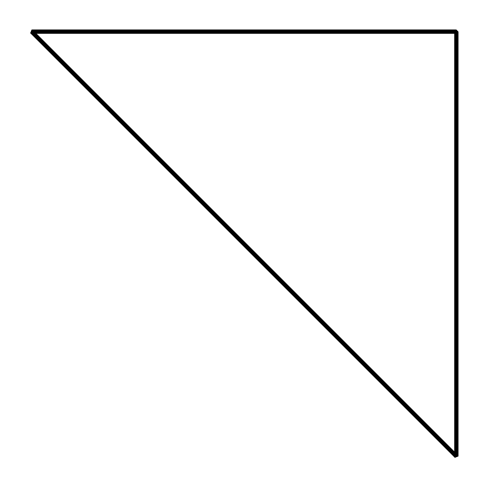 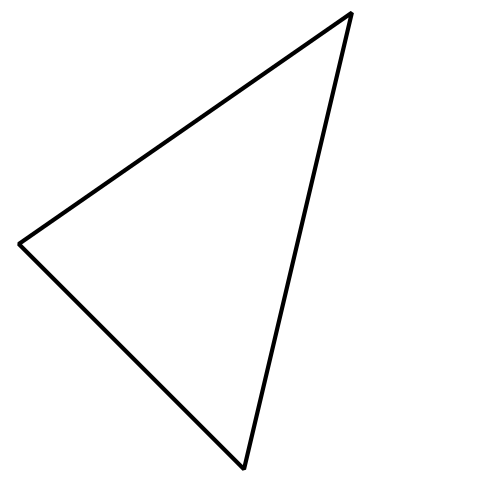 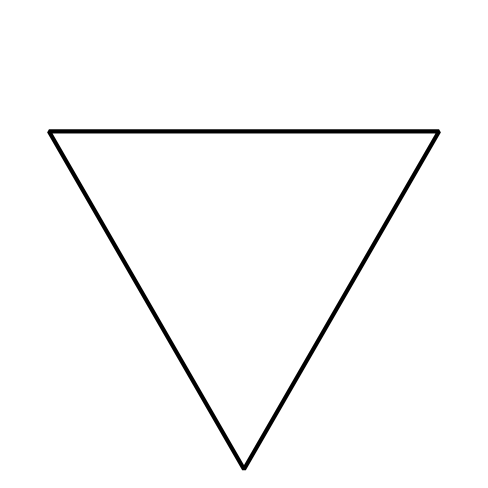 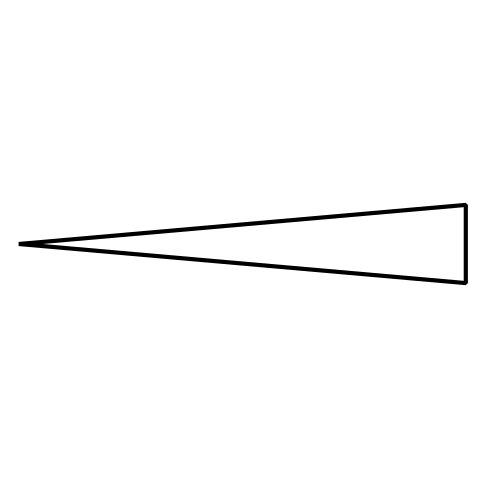 What is the same about all these triangles?These are not triangles.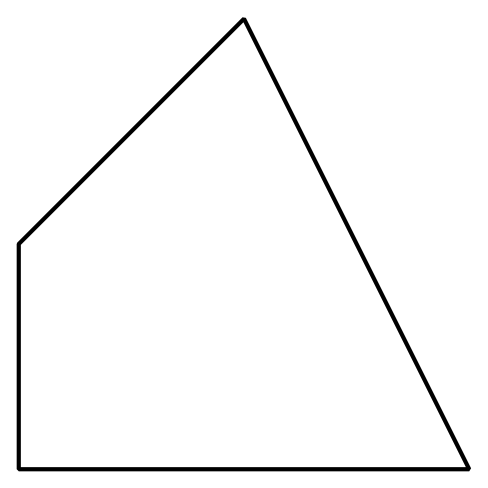 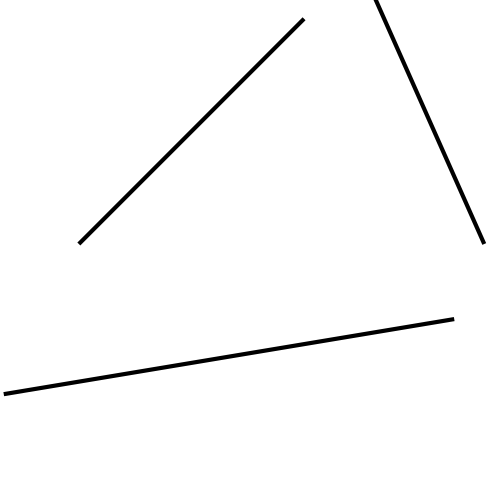 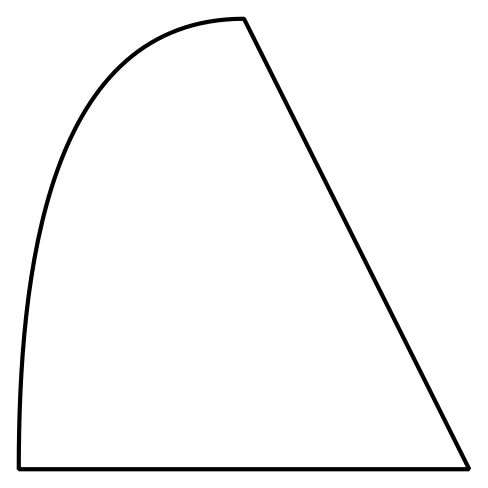 What makes these shapes different from the triangles?2 Draw TrianglesStudent Task StatementDraw 3 different triangles.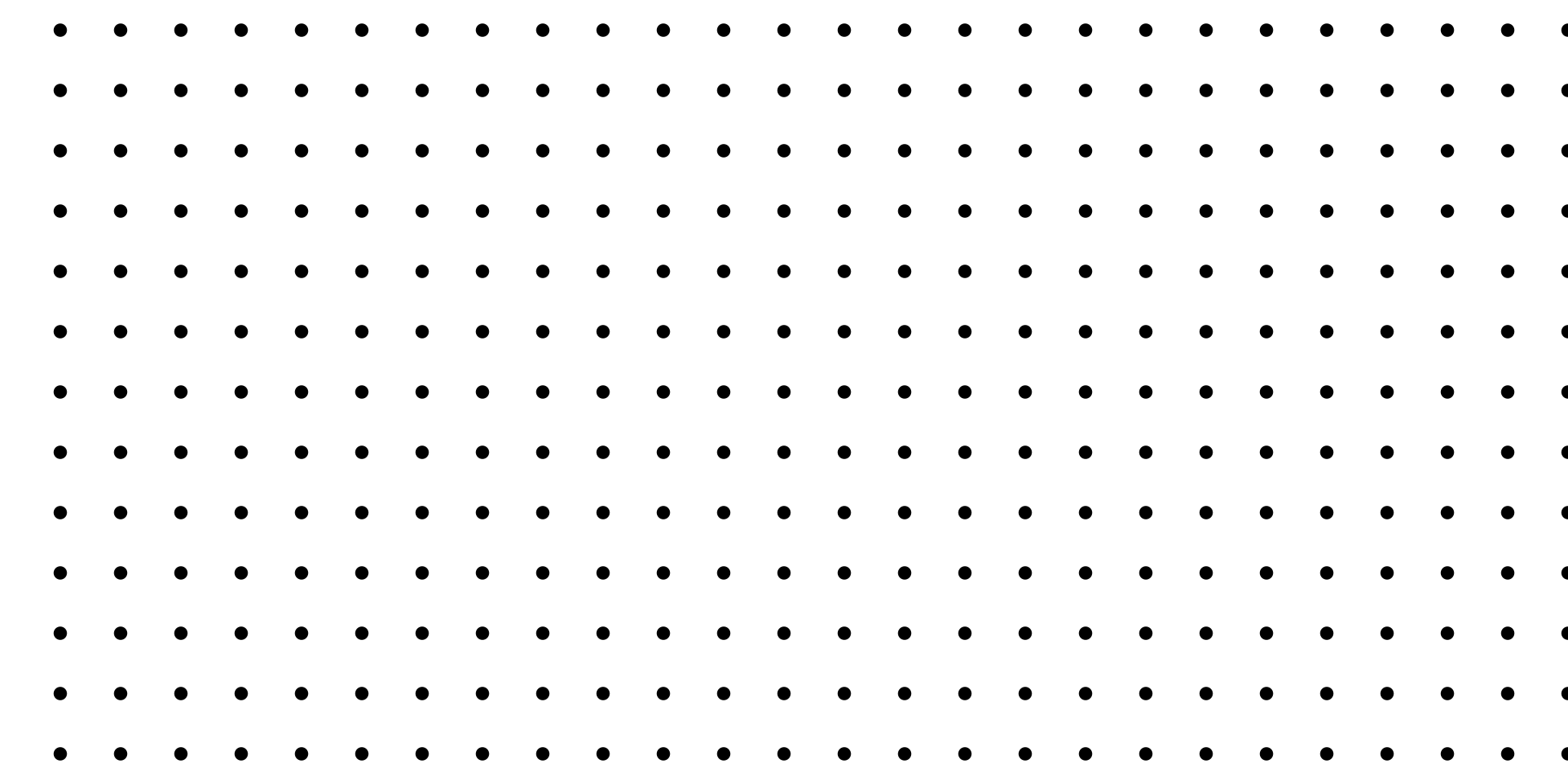 Draw 3 different shapes that are not triangles.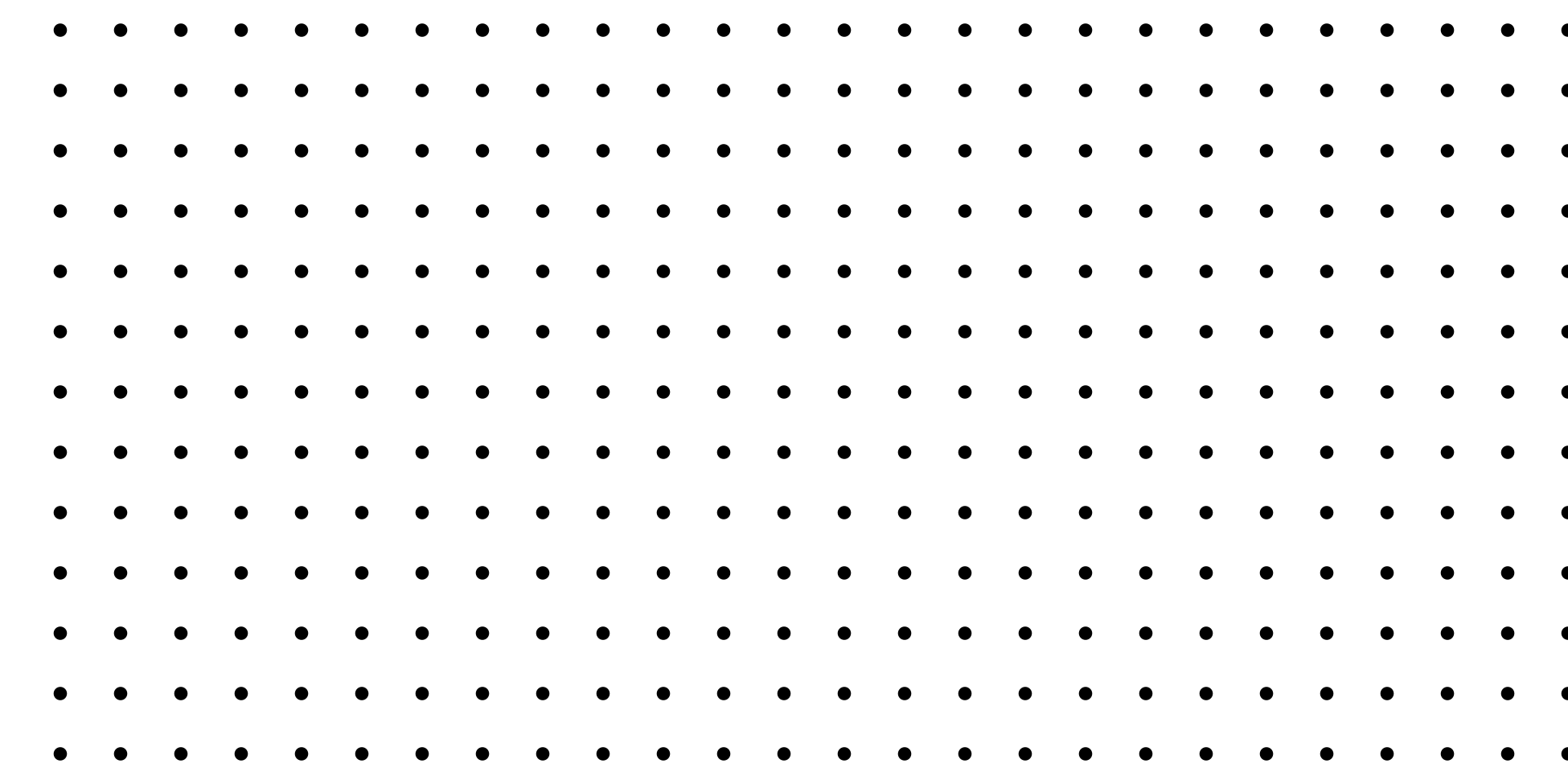 3 Centers: Choice TimeStudent Task StatementChoose a center.Geoblocks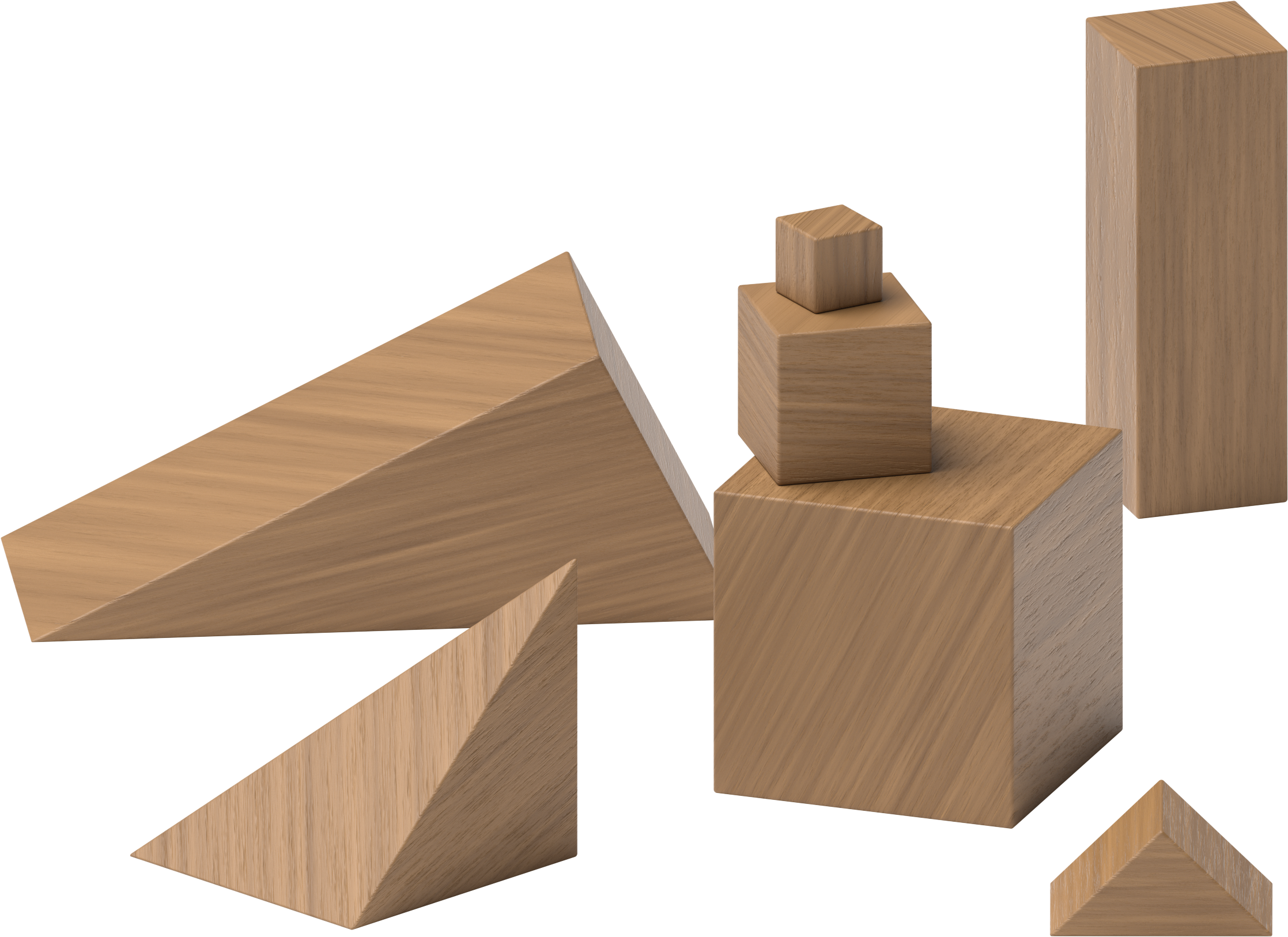 How Are They the Same?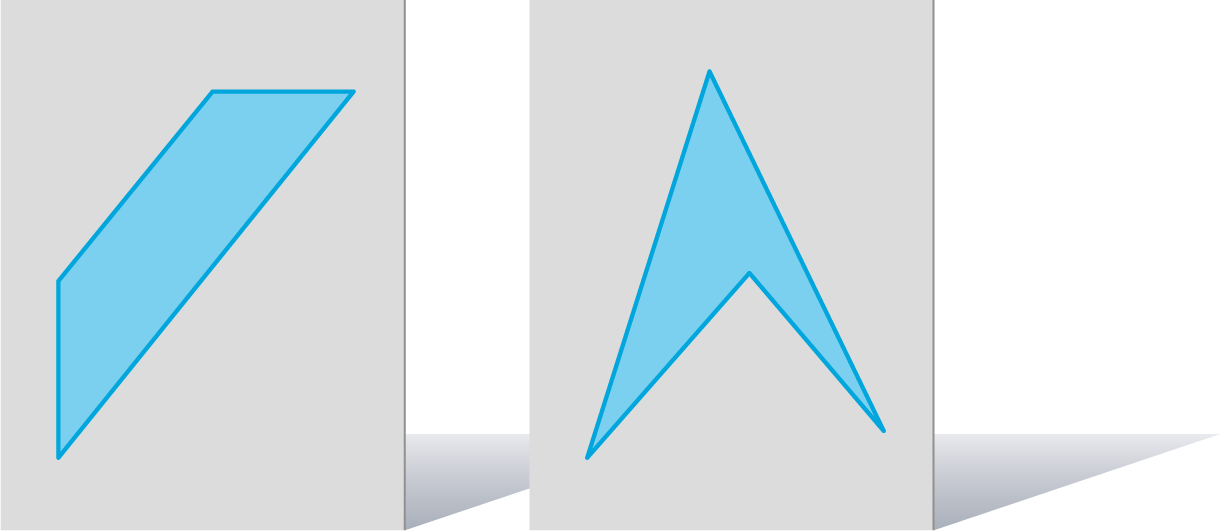 Compare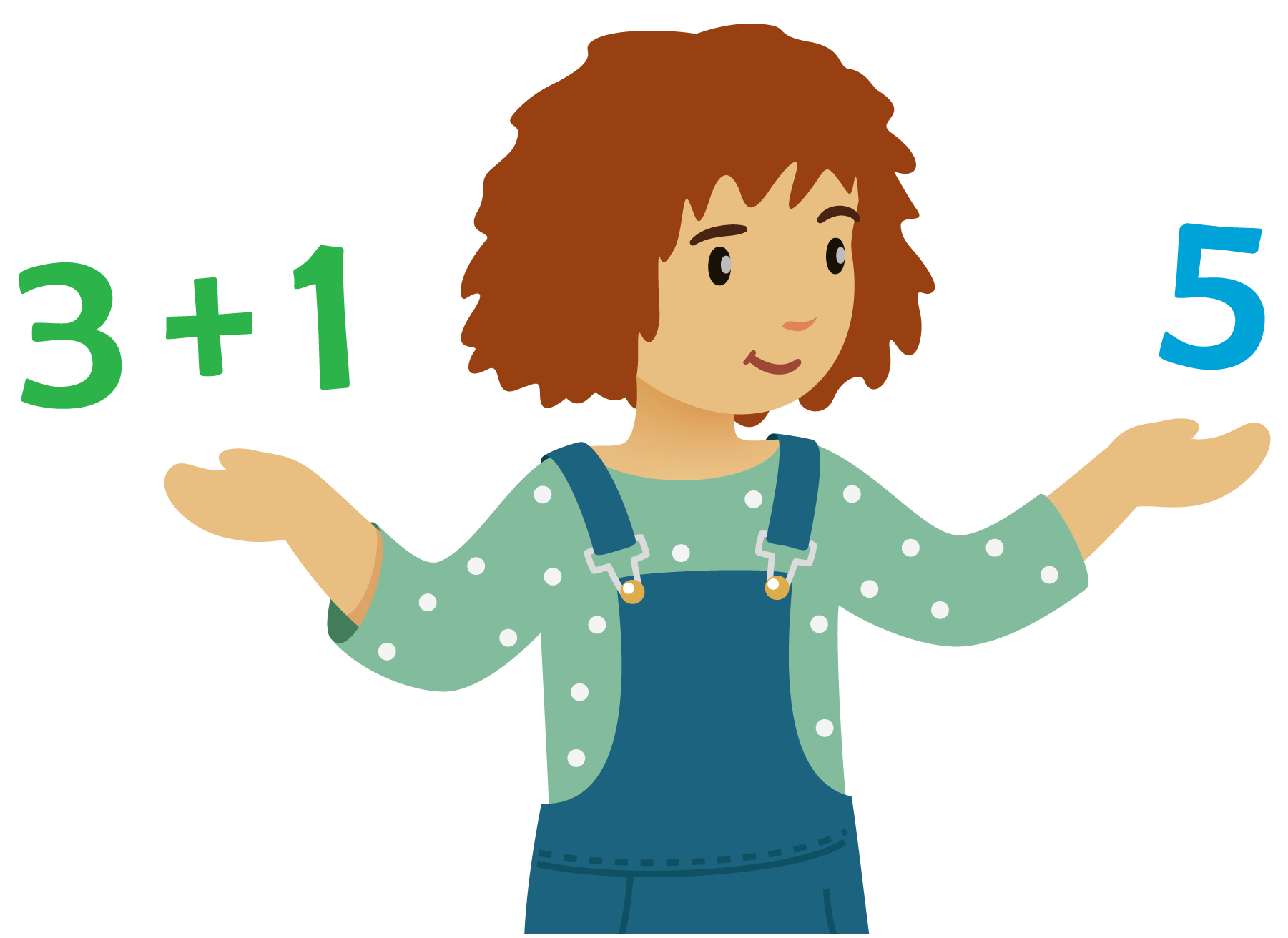 How Close?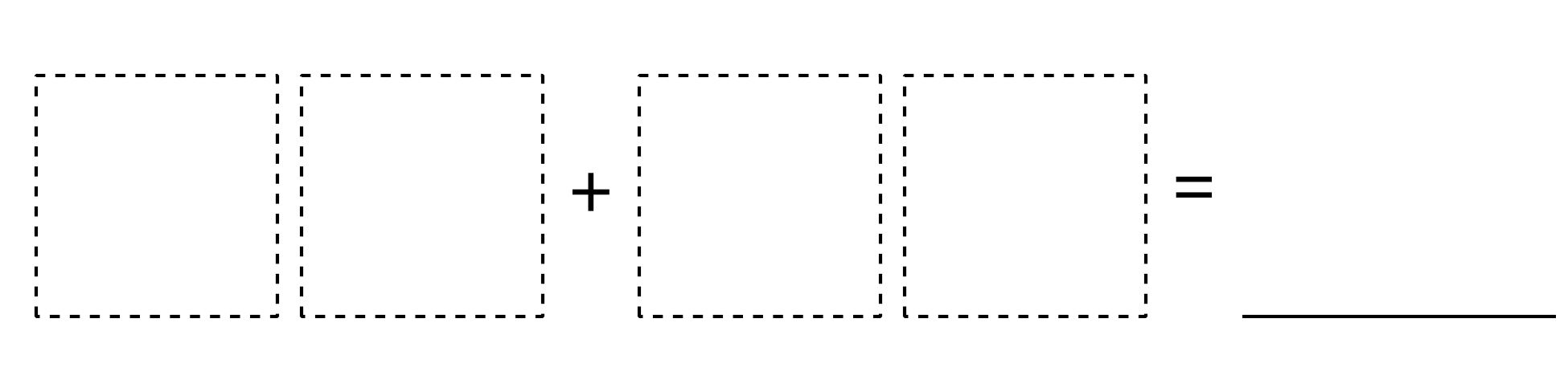 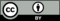 © CC BY 2021 Illustrative Mathematics®